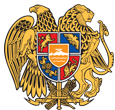 ՀԱՅԱՍՏԱՆԻ ՀԱՆՐԱՊԵՏՈՒԹՅՈՒՆ 
ԼՈՌՈՒ ՄԱՐԶ
ՏԱՇԻՐ ՔԱՂԱՔԱՅԻՆ ՀԱՄԱՅՆՔ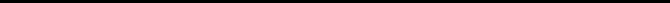 ԱՐՁԱՆԱԳՐՈՒԹՅՈՒՆ N 15
ԱՎԱԳԱՆՈՒ ԱՐՏԱՀԵՐԹ ՆԻՍՏԻՀամայնքի ավագանու նիստին ներկա էին ավագանու 8 անդամներ:Բացակա էին` Վահրամ Բեզոյանը, Անդրանիկ Գալստյանը, Հայկ Մարդոյանը, Արա Յավրումյանը, Հայկանուշ Ռեվազյանը, Էդուարդ Սողոյանը, Նորիկ ՎելիցյանըՀամայնքի ղեկավարի հրավերով ավագանու նիստին մասնակցում էին`
Նունե Սոլոյան, Նաթելլա Մուրադյան, Սլավիկ ԱնախասյանՆիստը վարում էր համայնքի ղեկավար` Էդգար ԱրշակյանըՆիստը արձանագրում էր ` ըԼսեցին
ՀԱՅԱՍՏԱՆԻ ՀԱՆՐԱՊԵՏՈՒԹՅԱՆ ԼՈՌՈՒ ՄԱՐԶԻ ՏԱՇԻՐ ՀԱՄԱՅՆՔԻ ԱՎԱԳԱՆՈՒ 2020 ԹՎԱԿԱՆԻ ԴԵԿՏԵՄԲԵՐԻ 29-Ի ԱՐՏԱՀԵՐԹ ՆԻՍՏԻ ՕՐԱԿԱՐԳԸ ՀԱՍՏԱՏԵԼՈՒ ՄԱՍԻՆ             /Զեկ. ԷԴԳԱՐ ԱՐՇԱԿՅԱՆ/Ղեկավարվելով «Տեղական ինքնակառավարման մասին» ՀՀ օրենքի 14-րդ հոդվածի 6-րդ մասով՝Տաշիր համայնքի ավագանին որոշում է՝ Հաստատել ՀՀ Լոռու մարզի Տաշիր համայնքի ավագանու 2020 թվականի դեկտմբերի 29-ի արտահերթ նիստի օրակարգը`
1․Հայաստանի Հանրապետության Լոռու մարզի Տաշիր համայնքի ավագանու 2020 թվականի դեկտեմբերի 29-ի արտահերթ նիստի օրակարգը հաստատելու մասին: 
2. Հայաստանի Հանրապետության Լոռու մարզի Տաշիր համայնքի 2021 թվականի բյուջեն հաստատելու մասին: 
3․Հայաստանի Հանրապետության Լոռու մարզի Տաշիր համայնքի սեփականությանը պատկանող հողամասը վարձակալության իրավունքով օգտագործման տրամադրելու մասին: Որոշումն ընդունված է. /կցվում է որոշում N 102-Ա/Լսեցին
ՀԱՅԱՍՏԱՆԻ ՀԱՆՐԱՊԵՏՈՒԹՅԱՆ ԼՈՌՈՒ ՄԱՐԶԻ ՏԱՇԻՐ ՀԱՄԱՅՆՔԻ 2021 ԹՎԱԿԱՆԻ ԲՅՈՒՋԵՆ ՀԱՍՏԱՏԵԼՈՒ ՄԱՍԻՆ /Զեկ. ՆԱԹԵԼԼԱ ՄՈՒՐԱԴՅԱՆ/Ղեկավարվելով «Տեղական ինքնակառավարման մասին» Հայաստանի Հանրապետության օրենքի 18-րդ հոդվածի 1-ին մասի 5-րդ կետով, 38-րդ հոդվածի 1-ին մասի 1-ին կետով, 83-րդ, 85-րդ, 86-րդ, 89-րդ հոդվածներով «Հայաստանի Հանրապետության բյուջետային համակարգի մասին» Հայաստանի Հանրապետության օրենքի 32-րդ հոդվածով՝ Տաշիր համայնքի ավագանին որոշում է 1. Հաստատել Հայաստանի Հանրապետության Լոռու մարզի Տաշիր համայնքի 2021 թվականի բյուջեն՝
1)եկամուտների գծով՝ 582706,1 հազար դրամ, 
2)ծախսերի գծով՝ 672706,7 դրամ, 3)դեֆիցիտը (պակասուրդը) ՝ 90000,0 հազար դրամ: 
2. Հաստատել համայնքի բյուջեի եկամուտներն ըստ առանձին եկամտատեսակների՝ համաձայն N1-ի հավելվածի: 3.Հաստատել համայնքի բյուջեի ծախսերն ըստ գործառնական դասակարգման՝ համաձայն N2-ի հավելվածի: 
4. Հաստատել համայնքի բյուջեի ծախսերն ըստ տնտեսագիտական դասակարգման՝ համաձայն N3-ի հավելվածի: 
5. Հաստատել համայնքի բյուջեի մնացորդի տարեվերջի հավելուրդը կամ դեֆիցիտը (պակասուրդը)՝ համաձայն N4-ի հավելվածի:
6.Հաստատել համայնքի բյուջեի մնացորդի դեֆիցիտի (պակասուրդի) ֆինանսավորման աղբյուրները կամ հավելուրդի օգտագործման ուղղությունները՝ համաձայն N5-ի հավելվածի:
7. Հաստատել համայնքի բյուջեի ծախսերն ըստ գործառնական և տնտեսագիտական դասակարգման՝ համաձայն N6-ի հավելվածի: 
8.Սահմանել, որ`
1) Ծախսերի ֆինանսավորումը կատարվում է ստացված փաստացի մուտքերի սահամաններում՝ պահպանելով մուտքերի համամասնությունները. 
2) Ծախսերի տնտեսագիտական և գործառնական դասակարգման նախատեսված հոդվածների միջև « Հայստանի Հանրապետության բյուջետային համակարգի մասին» Հայաստանի Հանրապետության օրենքի 33-րդ հոդվածի 3-րդ մասի համապատասխան կատարվող վերաբաշխումների չափաքանակը համայնքի ղեկավարի կողմից 2021թ.բյուջեի կատարման ընթացքում սահմանել 20% չափով: 
9. Համայնքի 2021 թվականի բյուջեի կատարման ընթացքում պաշտպանվածության են ենթակա և լրիվ ծավալով ֆինանսավորվում են` 
1)աշխատավարձ և դրան հավասարեցված վճարումները. 
2)սանմաքրումը, աղբահանությունը. 
10. Սույն որոշումն ուժի մեջ է մտնում պաշտոնական հրապարակմանը հաջորդող օրվանից:Որոշումն ընդունված է. /կցվում է որոշում N 103-Ն/ք. Տաշիր  12/29/2020Կողմ-8Դեմ-0Ձեռնպահ-0Կողմ-8Դեմ-0Ձեռնպահ-0